COLEGIO EMILIA RIQUELMEGUIA DE APRENDIZAJE EN CASAACTIVIDAD VIRTUAL SEMANA DEL 31 DE AGOSTO AL 04 DE SEPTIEMBRECOLEGIO EMILIA RIQUELMEGUIA DE APRENDIZAJE EN CASAACTIVIDAD VIRTUAL SEMANA DEL 31 DE AGOSTO AL 04 DE SEPTIEMBRECOLEGIO EMILIA RIQUELMEGUIA DE APRENDIZAJE EN CASAACTIVIDAD VIRTUAL SEMANA DEL 31 DE AGOSTO AL 04 DE SEPTIEMBRE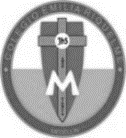 Asignatura: Edu. ReligiosaGrado:   5°Docente: Estefanía LondoñoDocente: Estefanía LondoñoMartes, 01 de septiembre del 2020   Agenda virtual: Oración y saludo especial. (Clase virtual 08:00am por Zoom).                           Realización del cuarto periodo y escritura de desempeños. DesempeñosIdentifica algunos testigos ejemplares que desde sus acciones aportaron al desarrollo de su comunidad. Explica cómo el hecho de escuchar un testimonio puede aportar al desarrollo de vida de otras personas. Analiza de qué manera los nuevos estilos de vida juveniles pueden crear otras maneras de transmitir el testimonio. TemasTestigos ejemplares. Nuevos estilos de vida, nuevos testimonios. Testimonios de la convivencia escolar.La iglesia se alimenta con la palabra de Dios. OJO para acompañar la portada de nuestro cuarto periodo, crearán una frase de agradecimiento a Dios por todo lo vivido. Miércoles, 02 de septiembre del 2020   Agenda virtual: Inicio de Unidad #7                         La Santísima Trinidad.Realización de la página 132 a la 135. Nota: Puede realizarse en el cuaderno día a día, ir tomándole fotico y enviarlo a mi correo. Martes, 01 de septiembre del 2020   Agenda virtual: Oración y saludo especial. (Clase virtual 08:00am por Zoom).                           Realización del cuarto periodo y escritura de desempeños. DesempeñosIdentifica algunos testigos ejemplares que desde sus acciones aportaron al desarrollo de su comunidad. Explica cómo el hecho de escuchar un testimonio puede aportar al desarrollo de vida de otras personas. Analiza de qué manera los nuevos estilos de vida juveniles pueden crear otras maneras de transmitir el testimonio. TemasTestigos ejemplares. Nuevos estilos de vida, nuevos testimonios. Testimonios de la convivencia escolar.La iglesia se alimenta con la palabra de Dios. OJO para acompañar la portada de nuestro cuarto periodo, crearán una frase de agradecimiento a Dios por todo lo vivido. Miércoles, 02 de septiembre del 2020   Agenda virtual: Inicio de Unidad #7                         La Santísima Trinidad.Realización de la página 132 a la 135. Nota: Puede realizarse en el cuaderno día a día, ir tomándole fotico y enviarlo a mi correo. Martes, 01 de septiembre del 2020   Agenda virtual: Oración y saludo especial. (Clase virtual 08:00am por Zoom).                           Realización del cuarto periodo y escritura de desempeños. DesempeñosIdentifica algunos testigos ejemplares que desde sus acciones aportaron al desarrollo de su comunidad. Explica cómo el hecho de escuchar un testimonio puede aportar al desarrollo de vida de otras personas. Analiza de qué manera los nuevos estilos de vida juveniles pueden crear otras maneras de transmitir el testimonio. TemasTestigos ejemplares. Nuevos estilos de vida, nuevos testimonios. Testimonios de la convivencia escolar.La iglesia se alimenta con la palabra de Dios. OJO para acompañar la portada de nuestro cuarto periodo, crearán una frase de agradecimiento a Dios por todo lo vivido. Miércoles, 02 de septiembre del 2020   Agenda virtual: Inicio de Unidad #7                         La Santísima Trinidad.Realización de la página 132 a la 135. Nota: Puede realizarse en el cuaderno día a día, ir tomándole fotico y enviarlo a mi correo. Martes, 01 de septiembre del 2020   Agenda virtual: Oración y saludo especial. (Clase virtual 08:00am por Zoom).                           Realización del cuarto periodo y escritura de desempeños. DesempeñosIdentifica algunos testigos ejemplares que desde sus acciones aportaron al desarrollo de su comunidad. Explica cómo el hecho de escuchar un testimonio puede aportar al desarrollo de vida de otras personas. Analiza de qué manera los nuevos estilos de vida juveniles pueden crear otras maneras de transmitir el testimonio. TemasTestigos ejemplares. Nuevos estilos de vida, nuevos testimonios. Testimonios de la convivencia escolar.La iglesia se alimenta con la palabra de Dios. OJO para acompañar la portada de nuestro cuarto periodo, crearán una frase de agradecimiento a Dios por todo lo vivido. Miércoles, 02 de septiembre del 2020   Agenda virtual: Inicio de Unidad #7                         La Santísima Trinidad.Realización de la página 132 a la 135. Nota: Puede realizarse en el cuaderno día a día, ir tomándole fotico y enviarlo a mi correo. 